Volunteer Application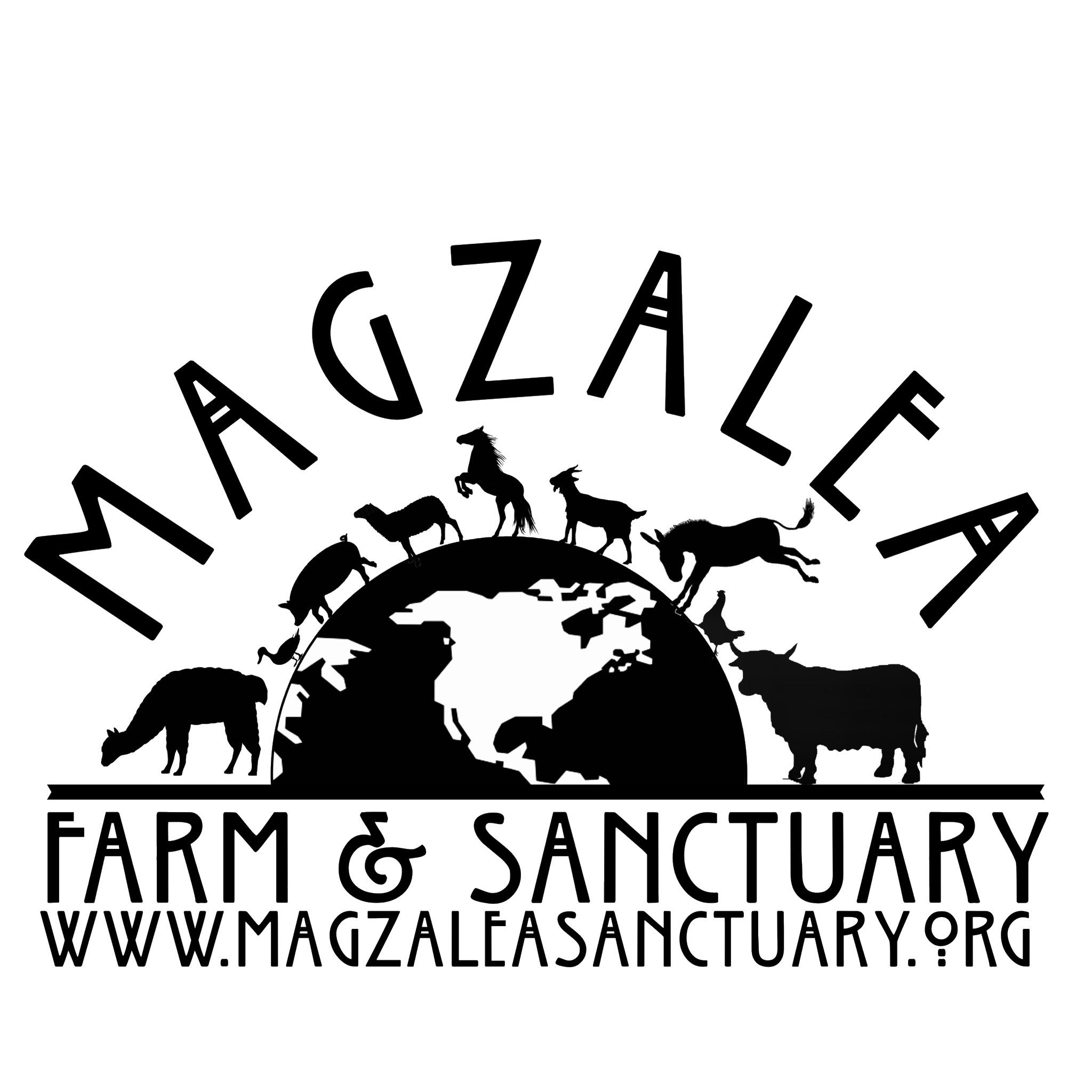 First and foremost we want to THANK YOU! Thank you for wanting to donate your time and/or skills to helping the amazing animals that call Magzalea home. Your information will always be confidential and only used as part of the Magzalea Farm & Sanctuary Volunteer Program. We only require this packet to be completed once for our records. Please be patient and understand that every question is important to ensure you have the best experience possible when working with us.To submit your completed packet: Please mail your completed form to 218 West Lake Rd, Fitzwilliam, NH 03447 OR scan and e-mail to magzalea@gmail.com OR bring hard copy with you to Volunteer Orientation). PERSONAL INFORMATION (Please print):Name: _____________________________________________________________________ Date: _____________________________ Address: _______________________________________________________________________________________________________Home phone: ___________________   Work/Cell phone: ___________________ Email: ______________________________ Date of Birth: _____________________________  Are you at least 18 years or older? ______Health History: Please describe your current health status, particularly regarding the physical/emotional demands of volunteering at our animal sanctuary. Examples to address: Any allergies, physical limitations, asthma, arthritis, recent surgeries or hospitalizations. These are important to know when scheduling projects and volunteers. We never want anyone uncomfortable or in any pain from helping us.__________________________________________________________________________________________________________________________________________________________________________________________________________________________________Please check the areas in which are you interested in volunteering:Grooming/Socializing ____ Cleaning stalls/pens _____ Building/Repairs _____ Fundraising _____ Website Design/Maintenance _____ Collecting/Transporting Produce _____  Landscaping _____  Please tell us about any other ways you would like to help:___________________________________________________Do you have any previous experience with animals? If so, what type of animals? Please give a brief description of your experience:___________________________________________________________________________________________________________________________________________________________________________________________________________________________________________________________________________________________________________________________________________________Is there any particular type of animal you are most interested in working with or learning about? _________________________________________________________________________________________________________________Are there only certain days/ hours you are available to volunteer?_________________________________________________________________________________________________________________Any additional comments, learning interests, skill development etc you would like to share with us?__________________________________________________________________________________________________________________________________________________________________________________________________________________________________I agree to cooperate with any conditions, to abide by any and all rules pertaining to the care of the animals as well as the property. I understand that the information provided above is accurate to the best of my knowledge. I know of no reason why I should not volunteer for Magzalea Farm & Sanctuary.Signature 							_______________________________________________________________                                    ______________________(Volunteer or parent/guardian if a minor)	                          				 Date                                   Volunteer Waivers & ReleasesPlease read the following carefully. This form must be signed prior to volunteering.Volunteer Liability ReleaseAs a volunteer at Magzalea Farm & Sanctuary, I acknowledge the risks and potential for risks of activities working with animals. However, I feel that the benefits are greater than the risk assumed. I hereby, intending to be legally bound, for myself, my heirs and assigns, executors or administrators, waive and release all claims, demands and damages of every kind and nature whatsoever against Magzalea Farm & Sanctuary, its owners, board of directors, volunteers and employees for any and all injuries and or losses, physical or mental, known or unknown that I may sustain while volunteering at Magzalea Farm & Sanctuary.Signature 							________________________________________________________________________       _______________________(Volunteer or parent/guardian if a minor)		               		   DatePhoto ReleaseBy signing below, I hereby consent to and authorize the use and reproduction by Magzalea Farm & Sanctuary, of any and all photographs and any other audio/visual materials taken of me for promotional material, social media, educational activities, exhibitions or for any other use for the benefit of the program.Signature 							________________________________________________________________________       ________________(Volunteer or parent/guardian if a minor)	                         		   DateBackground InformationHave you ever been charged with or convicted of a crime?   Yes ______  No ________If yes, please explain:__________________________________________________________________________________________________________________________________________________________________________________________________________________________________Please provide the names and contact information for two references:Name ______________________________________________      Phone __________________________Name ______________________________________________      Phone __________________________Authorization for Emergency Name __________________________________________________________________________________________________________Address _____________________________________________ City ______________________State _______ Zip _____________Home Phone_________________________ Cell Phone _____________________________ DOB _________________________In the event of an emergency, contact: Name__________________________________________________________________Relation __________________________________________________________ Phone______________________________________OPTIONAL (BUT HELPFUL IN AN EMERGENCY)Physician’s Name_______________________________ Medical Facility_____________________________________________Health Insurance Company _______________________________________Policy # ___________________________________Allergies to Medications _____________________________ Current Medications ___________________________________In the event emergency medical aid/treatment is required to due illness or injury while volunteering, or while being on the property of the agency, I authorize Magzalea Farm & Sanctuary to:1. Secure and maintain medical treatment and transportation if needed.2. Release participant records upon request to the authorized individual or agency involved in the medical emergency treatment.CONSENT PLANThis authorization includes x-ray, surgery, hospitalization, medication and any treatment procedure deemed “lifesaving” by a physician. This provision will only be invoked if the person above is unavailable.Signature 							___________________________________________________________________________      ___________________________(Volunteer or parent/guardian if a minor)					       DateNON-CONSENT PLANI do not give my consent for emergency medical treatment/aid in the case of illness or injury while volunteering or while being on the property of the agency. In the event emergency treatment/aid is required, I wish the following procedures to take place:__________________________________________________________________________________________________________________________________________________________________________________________________________________________________Signature 							___________________________________________________________________             _________________(Volunteer or parent/guardian if a minor)		             		DateVolunteer InformationDress SuggestionsWhile volunteering, we request that for your safety, you should wear closed-toe and non-slip shoes. Boots are preferable, waterproof and/or safety toe, but not steel-toed. Please also refrain from wearing jewelry, especially dangling jewelry. Please be aware that your clothing and shoes may become damaged and or dirty while volunteering (This is very likely).Injury & IllnessWorking with animals may be dangerous and lead to serious injury, illness, or even death. As a volunteer, you understand and agree to personally assume any and all of the liability and risk associated with volunteering for Magzalea Farm & Sanctuary. Further, each volunteer agrees to hold harmless Magzalea Farm & Sanctuary, its owners, directors, officers, agents, employees and other volunteers from any responsibility or liability for any and all illness, injuries, or death which may occur as direct or proximate result of their involvement with Magzalea Farm & Sanctuary.Tetanus ShotAll volunteers should be current on their tetanus shot. Alternatively, the volunteer acknowledges that failure to acquire and remain current on a Tetanus vaccination may put the volunteer at risk and hereby agrees to hold harmless Magzalea Farm & Sanctuary, its owners, directors, officers, agents, employees and volunteers from any responsibility or liability for any and all illness, injuries, or death as a result.Signature 							____________________________________________________________________            _________________________(Volunteer or parent/guardian if a minor)					  Date